§6651.  Child care servicesSchool administrative units may develop school-based child care services.  [PL 1987, c. 767, §1 (NEW).]Private secondary schools, approved by the department in section 2951 for tuition, and whose school enrollments include at least 60% publicly funded students as determined by the previous school year's October and April average enrollment as reflected in records on file in the department, may also develop school-based child care services.  The sending school administrative unit shall not be liable for any costs except those costs that have been approved by the school board of the sending school administrative unit.  [PL 1989, c. 414, §14 (NEW).]1.  Purpose.  The purpose of the school-based child care services is to:A.  Make it possible for student parents to continue attending or return to school;  [PL 1987, c. 767, §1 (NEW).]B.  Provide parenting education and training in child development for teenage parents; and  [PL 1987, c. 767, §1 (NEW).]C.  Aid teacher recruitment.  [PL 1987, c. 767, §1 (NEW).][PL 1987, c. 767, §1 (NEW).]2.  Program.  School-based child care services shall:A.  Be developmentally based;  [PL 1987, c. 767, §1 (NEW).]B.  Be available on a priority basis first to children of students in the school administrative unit or private school and 2nd to children of teachers or other employees in the unit or private school; and  [PL 1989, c. 414, §15 (AMD).]C.  Include training in parenting and child development for the student parents of the children in the program.  [PL 1987, c. 767, §1 (NEW).][PL 1989, c. 414, §15 (AMD).]3.  Subsidizable costs for school administrative units under the School Finance Act of 1985. [PL 2005, c. 2, Pt. D, §20 (RP); PL 2005, c. 2, Pt. D, §§72, 74 (AFF); PL 2005, c. 12, Pt. WW, §18 (AFF).]4.  Cost to teachers and other employees.  A school administrative unit or private school may offer school-based child care services to teachers and other employees of the unit or private school in accordance with a policy established by the local school board that establishes the basis for participation.  The school administrative unit or private school shall charge a fee for provision of such services.[PL 2005, c. 683, Pt. B, §10 (AMD).]5.  Costs to students.  There shall be no cost to the student for enrolling a child in a child care service offered by a school administrative unit or private school if the student has an educational plan, approved by the school unit or private school, leading to academic progress and the attainment of reasonable educational goals.[PL 1989, c. 414, §16 (AMD).]6.  Subsidizable cost of operating programs in private secondary schools. [PL 2009, c. 571, Pt. V, §1 (RP).]SECTION HISTORYPL 1987, c. 767, §1 (NEW). PL 1989, c. 414, §§14-17 (AMD). PL 2005, c. 2, §D20 (AMD). PL 2005, c. 2, §§D72,74 (AFF). PL 2005, c. 12, §WW18 (AFF). PL 2005, c. 683, §§A26,B10 (AMD). PL 2009, c. 571, Pt. V, §1 (AMD). The State of Maine claims a copyright in its codified statutes. If you intend to republish this material, we require that you include the following disclaimer in your publication:All copyrights and other rights to statutory text are reserved by the State of Maine. The text included in this publication reflects changes made through the First Regular and First Special Session of the 131st Maine Legislature and is current through November 1, 2023
                    . The text is subject to change without notice. It is a version that has not been officially certified by the Secretary of State. Refer to the Maine Revised Statutes Annotated and supplements for certified text.
                The Office of the Revisor of Statutes also requests that you send us one copy of any statutory publication you may produce. Our goal is not to restrict publishing activity, but to keep track of who is publishing what, to identify any needless duplication and to preserve the State's copyright rights.PLEASE NOTE: The Revisor's Office cannot perform research for or provide legal advice or interpretation of Maine law to the public. If you need legal assistance, please contact a qualified attorney.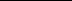 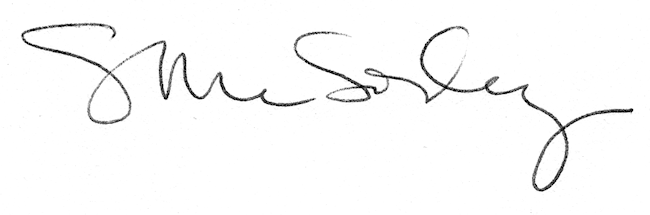 